ARENGUVESTLUSTE KOKKUVÕTE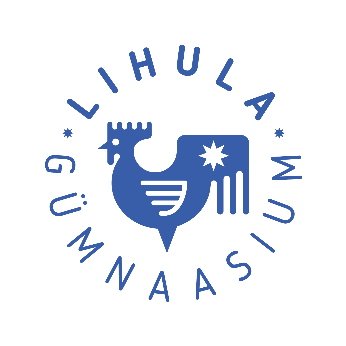 Klassijuhataja:						Klass:Õpilaste arv klassis		/ Vestlustel osalenud õpilaste arvÕpilased (nimeliselt), kes ei osalenud arenguvestlusel: Õnnestumised:Arendamist/muutmist vajavad:Ettepanekud koolile:Klassijuhataja arvamus:Klassijuhataja allkiri:						Esitamise kuupäev:Aruanne esitada direktorile arvutil täidetuna hiljemalt iga õppeaasta 31. maiks koos vestlustel osalenute nimekirjaga.